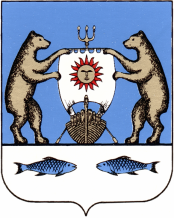 Российская ФедерацияНовгородская область Новгородский районАдминистрация Борковского сельского поселенияПОСТАНОВЛЕНИЕот 29.12.2018 № 277д. БоркиОб утверждении Порядка осуществления контроля за соблюдением Федерального закона от 05.04.2013 № 44-ФЗ «О контрактной системе в сфере закупок товаров, работ, услуг для обеспечения государственных и муниципальных нужд»В соответствии с ч. 11.1 ст. 99 Федерального закона от 05.04.2013 № 44-ФЗ «О контрактной системе в сфере закупок товаров, работ и услуг для обеспечения государственных и муниципальных нужд», руководствуясь приказом Казначейства России от 12.03.2018 № 14н «Об утверждении Общих требований к осуществлению органами государственного (муниципального) финансового контроля, являющимися органами (должностными лицами) исполнительной власти субъектов Российской Федерации (местных администраций), контроля за соблюдением Федерального закона «О контрактной системе в сфере закупок товаров, работ, услуг для обеспечения государственных и муниципальных нужд»,Администрация Борковского сельского поселенияПОСТАНОВЛЯЕТ:Утвердить прилагаемый Порядок осуществления контроля за соблюдением Федерального закона от 05.04.2013 № 44-ФЗ «О контрактной системе в сфере закупок товаров, работ, услуг для обеспечения государственных и муниципальных нужд»Настоящее постановление вступает в силу со дня его опубликования.Опубликовать настоящее постановление в муниципальной газете   «Борковский вестник» и разместить на официальном сайте Администрации Борковского сельского поселения в информационно-телекоммуникационной сети «Интернет» по адресу: www.borkiadm.ru.Глава АдминистрацииБорковского сельского поселения		                                            С. Г. ИвановаУтверждено   постановлением Администрации  Борковского сельского поселения         от 29.12.2018 № 277Порядокосуществления контроля за соблюдением Федерального законаот 05.04.2013 № 44-ФЗ «О контрактной системе в сфере закупок товаров,работ, услуг для обеспечения государственных и муниципальных нужд»1. Общие положенияНастоящий Порядок разработан в соответствии ч. 11.1 ст. 99 Федерального закона от 05.04.2013 № 44-ФЗ «О контрактной системе в сфере закупок товаров, работ и услуг для обеспечения государственных и муниципальных нужд» (далее – Федеральный закон), приказом Казначейства России от 12.03.2018 № 14н «Об утверждении Общих требований к осуществлению органами государственного (муниципального) финансового контроля, являющимися органами (должностными лицами) исполнительной власти субъектов Российской Федерации (местных администраций), контроля за соблюдением Федерального закона «О контрактной системе в сфере закупок товаров, работ, услуг для обеспечения государственных и муниципальных нужд» и определяет требования к осуществлению органом внутреннего муниципального финансового контроля (далее – Орган контроля) Администрации Борковского сельского поселения (далее – Администрация) полномочий по контролю за соблюдением законодательства Российской Федерации и иных нормативных правовых актов о контрактной системе в сфере закупок товаров, работ, услуг для обеспечения муниципальных нужд Борковского сельского поселения.2. Деятельность Органа контроля за соблюдением Федерального закона (далее – деятельность по контролю) должна основываться на принципах законности, объективности, эффективности, независимости, профессиональной компетентности, достоверности результатов и гласности.3. Деятельность по контролю осуществляется посредством проведения плановых и внеплановых проверок (далее - контрольные мероприятия). Проверки подразделяются на выездные и камеральные, а также встречные проверки, проводимые в рамках выездных и (или) камеральных проверок.4. Должностными лицами Органа контроля, осуществляющими деятельность по контролю, являются:а) руководитель Органа контроля;б) заместитель руководителя Органа контроля, к компетенции которого относятся вопросы осуществления деятельности по контролю;в) иные муниципальные служащие Органа контроля, уполномоченные на участие в проведении контрольных мероприятий в соответствии с распорядительным документом руководителя Органа контроля о назначении контрольного мероприятия.5. Должностные лица, указанные в пункте 4 настоящего Порядка, обязаны:а) соблюдать требования нормативных правовых актов в установленной сфере деятельности Органа контроля;б) проводить контрольные мероприятия в соответствии с распорядительным документом руководителя Органа контроля;в) знакомить руководителя или уполномоченное должностное лицо субъекта контроля - заказчиков, контрактных служб, контрактных управляющих, уполномоченных органов, уполномоченных учреждений, осуществляющих действия, направленные на осуществление закупок товаров, работ, услуг для обеспечения муниципальных нужд, - с копией распорядительного документа руководителя Органа контроля о назначении контрольного мероприятия, о приостановлении, возобновлении, продлении срока проведения выездной и камеральной проверок, об изменении состава проверочной группы Органа контроля, а также с результатами выездной и камеральной проверки;г) при выявлении факта совершения действия (бездействия), содержащего признаки состава преступления, направлять в правоохранительные органы информацию о таком факте и (или) документы и иные материалы, подтверждающие такой факт, в течение 3 рабочих дней с даты выявления такого факта по решению руководителя (заместителя руководителя) Органа контроля.Датой выявления нарушения является момент фиксации нарушения документально. Если нарушение зафиксировано в акте проверки, то датой выявления нарушения считается дата подписания акта проверки, если в акте не указана иная дата выявления таких фактов и обстоятельств.д) при выявлении обстоятельств и фактов, свидетельствующих о признаках нарушений, относящихся к компетенции другого государственного (муниципального) органа (должностного лица), направлять информацию о таких обстоятельствах и фактах в соответствующий орган (должностному лицу) в течение 10 рабочих дней с даты выявления таких обстоятельств и фактов по решению руководителя (заместителя руководителя) Органа контроля.6. Должностные лица, указанные в пункте 4 настоящего Порядка, в соответствии с частью 27 статьи 99 Федерального закона имеют право:а) запрашивать и получать на основании мотивированного запроса в письменной форме документы и информацию, необходимые для проведения контрольных мероприятий;б) при осуществлении контрольных мероприятий беспрепятственно по предъявлении служебных удостоверений и копии распорядительного документа руководителя (заместителя руководителя) Органа контроля о назначении контрольного мероприятия посещать помещения и территории, которые занимают субъекты контроля, требовать предъявления поставленных товаров, результатов выполненных работ, оказанных услуг, а также проводить необходимые экспертизы и другие мероприятия по контролю;в) выдавать обязательные для исполнения предписания об устранении выявленных нарушений законодательства Российской Федерации и иных нормативных правовых актов о контрактной системе в сфере закупок товаров, работ, услуг для обеспечения государственных и муниципальных нужд в случаях, предусмотренных законодательством Российской Федерации;г) обращаться в суд, арбитражный суд с исками о признании осуществленных закупок недействительными в соответствии с Гражданским кодексом Российской Федерации.7. Все документы, составляемые должностными лицами Органа контроля в рамках контрольного мероприятия, приобщаются к материалам контрольного мероприятия, учитываются и хранятся, в том числе с применением автоматизированных информационных систем.8. Запросы о представлении документов и информации, акты проверок, предписания вручаются руководителям или уполномоченным должностным лицам субъектов контроля (далее - представитель субъекта контроля) либо направляются заказным почтовым отправлением с уведомлением о вручении или иным способом, свидетельствующим о дате его получения адресатом, в том числе с применением автоматизированных информационных систем.9. Срок представления субъектом контроля документов и информации устанавливается в запросе и отсчитывается с даты получения запроса субъектом контроля.10. Порядок использования единой информационной системы в сфере закупок, а также ведения документооборота в единой информационной системе в сфере закупок при осуществлении деятельности по контролю, предусмотренный пунктом 5 части 11 статьи 99 Федерального закона, должен соответствовать требованиям Правил ведения реестра жалоб, плановых и внеплановых проверок, принятых по ним решений и выданных предписаний, утвержденных постановлением Правительства Российской Федерации от 27 октября 2015 года № 1148.Обязательными документами для размещения в единой информационной системе в сфере закупок являются отчет о результатах выездной или камеральной проверки, который оформляется в соответствии с пунктом 41 настоящего Порядка, предписание, выданное субъекту контроля в соответствии с подпунктом «а» пункта 41 настоящего Порядка.11. Должностные лица, указанные в пункте 4 настоящего Порядка, несут ответственность за решения и действия (бездействие), принимаемые (осуществляемые) в процессе осуществления контрольных мероприятий, в соответствии с законодательством Российской Федерации.12. К процедурам осуществления контрольного мероприятия относятся назначение контрольного мероприятия, проведение контрольного мероприятия и реализация результатов проведения контрольного мероприятия.2. Назначение контрольных мероприятий13. Контрольное мероприятие проводится должностным лицом (должностными лицами) Органа контроля на основании распорядительного документа руководителя (заместителя руководителя) Органа контроля о назначении контрольного мероприятия.14. Распорядительный документ руководителя (заместителя руководителя) Органа контроля о назначении контрольного мероприятия должен содержать следующие сведения:а) наименование субъекта контроля;б) место нахождения субъекта контроля;в) место фактического осуществления деятельности субъекта контроля;г) проверяемый период;д) основание проведения контрольного мероприятия;е) тему контрольного мероприятия;ж) фамилии, имена, отчества (последнее - при наличии) должностного лица Органа контроля (при проведении камеральной проверки одним должностным лицом), членов проверочной группы, руководителя проверочной группы Органа контроля (при проведении контрольного мероприятия проверочной группой), уполномоченных на проведение контрольного мероприятия, а также экспертов, представителей экспертных организаций, привлекаемых к проведению контрольного мероприятия;з) срок проведения контрольного мероприятия;и) перечень основных вопросов, подлежащих изучению в ходе проведения контрольного мероприятия.15. Изменение состава должностных лиц проверочной группы Органа контроля, а также замена должностного лица Органа контроля (при проведении камеральной проверки одним должностным лицом), уполномоченных на проведение контрольного мероприятия, оформляется распорядительным документом руководителя (заместителя руководителя) Органа контроля.16. Плановые проверки осуществляются в соответствии с утвержденным планом контрольных мероприятий Органа контроля.17. Периодичность проведения плановых проверок в отношении одного субъекта контроля должна составлять не более 1 раза в год.18. Внеплановые проверки проводятся в соответствии с решением руководителя (заместителя руководителя) Органа контроля, принятого:а) на основании поступившей информации о нарушении законодательства Российской Федерации о контрактной системе в сфере закупок товаров, работ, услуг для обеспечения государственных и муниципальных нужд и принятых в соответствии с ним нормативных правовых (правовых) актов;б) в случае истечения срока исполнения ранее выданного предписания;в) в случае, предусмотренном подпунктом «в» пункта 41 настоящего Порядка.3. Проведение контрольных мероприятий19. Камеральная проверка может проводиться одним должностным лицом или проверочной группой Органа контроля.20. Выездная проверка проводится проверочной группой Органа контроля в составе не менее двух должностных лиц Органа контроля.21. Камеральная проверка проводится по месту нахождения Органа контроля на основании документов и информации, представленных субъектом контроля по запросу Органа контроля, а также документов и информации, полученных в результате анализа данных единой информационной системы в сфере закупок.22. Срок проведения камеральной проверки не может превышать 20 рабочих дней со дня получения от субъекта контроля документов и информации по запросу Органа контроля.23. При проведении камеральной проверки должностным лицом Органа контроля (при проведении камеральной проверки одним должностным лицом) либо проверочной группой Органа контроля проводится проверка полноты представленных субъектом контроля документов и информации по запросу Органа контроля в течение 3 рабочих дней со дня получении от субъекта контроля таких документов и информации.24. В случае если по результатам проверки полноты представленных субъектом контроля документов и информации в соответствии с пунктом 23 настоящего Порядка установлено, что субъектом контроля не в полном объеме представлены запрошенные документы и информация, проведение камеральной проверки приостанавливается в соответствии с подпунктом «г» пункта 31 настоящего Порядка со дня окончания проверки полноты представленных субъектом контроля документов и информации.Одновременно с направлением копии решения о приостановлении камеральной проверки в соответствии с пунктом 33 настоящего Порядка в адрес субъекта контроля направляется повторный запрос о представлении недостающих документов и информации, необходимых для проведения проверки.В случае непредставления субъектом контроля документов и информации по повторному запросу Органа контроля по истечении срока приостановления проверки в соответствии с пунктом 31 настоящего Порядка проверка возобновляется.Факт непредставления субъектом контроля документов и информации фиксируется в акте, который оформляется по результатам проверки.25. Выездная проверка проводится по месту нахождения и месту фактического осуществления деятельности субъекта контроля.26. Срок проведения выездной проверки не может превышать 30 рабочих дней.27. В ходе выездной проверки проводятся контрольные действия по документальному и фактическому изучению деятельности субъекта контроля.Контрольные действия по документальному изучению проводятся путем анализа финансовых, бухгалтерских, отчетных документов, документов о планировании и осуществлении закупок и иных документов субъекта контроля с учетом устных и письменных объяснений должностных, материально ответственных лиц субъекта контроля и осуществления других действий по контролю.Контрольные действия по фактическому изучению проводятся путем осмотра, инвентаризации, наблюдения, пересчета, экспертизы, контрольных замеров и осуществления других действий по контролю.28. Срок проведения выездной или камеральной проверки может быть продлен не более чем на 10 рабочих дней по решению руководителя (заместителя руководителя) Органа контроля.Решение о продлении срока контрольного мероприятия принимается на основании мотивированного обращения должностного лица Органа контроля (при проведении камеральной проверки одним должностным лицом) либо руководителя проверочной группы Органа контроля.Основанием продления срока контрольного мероприятия является получение в ходе проведения проверки информации о наличии в деятельности субъекта контроля нарушений законодательства Российской Федерации о контрактной системе в сфере закупок товаров, работ, услуг для обеспечения государственных и муниципальных нужд и принятых в соответствии с ним нормативных правовых (правовых) актов, требующей дополнительного изучения.29. В рамках выездной или камеральной проверки проводится встречная проверка по решению руководителя Органа контроля, принятого на основании мотивированного обращения должностного лица Органа контроля (при проведении камеральной проверки одним должностным лицом) либо руководителя проверочной группы Органа контроля.При проведении встречной проверки проводятся контрольные действия в целях установления и (или) подтверждения либо опровержения фактов нарушений законодательства Российской Федерации о контрактной системе в сфере закупок товаров, работ, услуг для обеспечения государственных и муниципальных нужд и принятых в соответствии с ним нормативных правовых (правовых) актов.30. Встречная проверка проводится в соответствии с требованиями, установленными настоящим Порядком для выездных и камеральных проверок в соответствии с пунктами 19 - 21, 25, 27 настоящего Порядка.Срок проведения встречной проверки не может превышать 20 рабочих дней.31. Проведение выездной или камеральной проверки по решению руководителя (заместителя руководителя) Органа контроля, принятого на основании мотивированного обращения должностного лица Органа контроля (при проведении камеральной проверки одним должностным лицом) либо руководителя проверочной группы Органа контроля, приостанавливается на общий срок не более 30 рабочих дней в следующих случаях:а) на период проведения встречной проверки, но не более чем на 20 рабочих дней;б) на период организации и проведения экспертиз, но не более чем на 20 рабочих дней;в) на период воспрепятствования проведению контрольного мероприятия и (или) уклонения от проведения контрольного мероприятия, но не более чем на 20 рабочих дней;г) на период, необходимый для представления субъектом контроля документов и информации по повторному запросу Органа контроля в соответствии с пунктом 24 настоящего Порядка, но не более чем на 10 рабочих дней;д) на период не более 20 рабочих дней при наличии обстоятельств, которые делают невозможным дальнейшее проведение контрольного мероприятия по причинам, не зависящим от должностного лица Органа контроля (при проведении камеральной проверки одним должностным лицом) либо проверочной группы Органа контроля, включая наступление обстоятельств непреодолимой силы.32. Решение о возобновлении проведения выездной или камеральной проверки принимается в срок не более 2 рабочих дней:а) после завершения проведения встречной проверки и (или) экспертизы согласно подпунктам «а», «б» пункта 31 настоящего Порядка;б) после устранения причин приостановления проведения проверки, указанных в подпунктах «в» - «д» пункта 31 настоящего Порядка;в) после истечения срока приостановления проверки в соответствии с подпунктами «в» - «д» пункта 31 настоящего Порядка.33. Решение о продлении срока проведения выездной или камеральной проверки, приостановлении, возобновлении проведения выездной или камеральной проверки оформляется распорядительным документом руководителя (заместителя руководителя) Органа контроля, в котором указываются основания продления срока проведения проверки, приостановления, возобновления проведения проверки.Копия распорядительного документа руководителя (заместителя руководителя) Органа контроля о продлении срока проведения выездной или камеральной проверки, приостановлении, возобновлении проведения выездной или камеральной проверки направляется (вручается) субъекту контроля в срок не более 3 рабочих дней со дня издания соответствующего распорядительного документа.34. В случае непредставления или несвоевременного представления документов и информации по запросу Органа контроля в соответствии с подпунктом «а» пункта 6 настоящего Порядка либо представления заведомо недостоверных документов и информации Органом контроля применяются меры ответственности в соответствии с законодательством Российской Федерации об административных правонарушениях.4. Оформление результатов контрольных мероприятий35. Результаты встречной проверки оформляются актом, который подписывается должностным лицом Органа контроля (при проведении камеральной проверки одним должностным лицом) либо всеми членами проверочной группы Органа контроля (при проведении проверки проверочной группой) в последний день проведения проверки и приобщается к материалам выездной или камеральной проверки соответственно.По результатам встречной проверки предписания субъекту контроля не выдаются.36. По результатам выездной или камеральной проверки в срок не более 3 рабочих дней, исчисляемых со дня, следующего за днем окончания срока проведения контрольного мероприятия, оформляется акт, который подписывается должностным лицом Органа контроля (при проведении камеральной проверки одним должностным лицом) либо всеми членами проверочной группы Органа контроля (при проведении проверки проверочной группой).Формы акта камеральной и выездной проверки установлены соответственно Приложением 1 и Приложением 2 к настоящему Порядку.37. К акту, оформленному по результатам выездной или камеральной проверки, прилагаются результаты экспертиз, фото-, видео- и аудиоматериалы, акт встречной проверки (в случае ее проведения), а также иные материалы, полученные в ходе проведения контрольных мероприятий.38. Акт, оформленный по результатам выездной или камеральной проверки, в срок не более 3 рабочих дней со дня его подписания должен быть вручен (направлен) представителю субъекта контроля.39. Субъект контроля вправе представить письменные возражения на акт, оформленный по результатам выездной или камеральной проверки, в срок не более 10 рабочих дней со дня получения такого акта.Письменные возражения субъекта контроля приобщаются к материалам проверки.40. Акт, оформленный по результатам выездной или камеральной проверки, возражения субъекта контроля (при их наличии) и иные материалы выездной или камеральной проверки подлежат рассмотрению руководителем Органа контроля.41. По результатам рассмотрения акта, оформленного по результатам выездной или камеральной проверки, с учетом возражений субъекта контроля (при их наличии) и иных материалов выездной или камеральной проверки руководитель Органа контроля принимает решение, которое оформляется распорядительным документом руководителя (заместителя руководителя) Органа контроля в срок не более 30 рабочих дней со дня подписания акта:а) о выдаче обязательного для исполнения предписания в случаях, установленных Федеральным законом;б) об отсутствии оснований для выдачи предписания;в) о проведении внеплановой выездной проверки.Одновременно с подписанием вышеуказанного распорядительного документа руководителя (заместителя руководителя) Органа контроля руководителем (заместителем руководителя) Органа контроля утверждается отчет о результатах выездной или камеральной проверки, в который включаются все отраженные в акте нарушения, выявленные при проведении проверки, и подтвержденные после рассмотрения возражений субъекта контроля (при их наличии).Отчет о результатах выездной или камеральной проверки подписывается должностным лицом Органа контроля (при проведении камеральной проверки одним должностным лицом) либо руководителем проверочной группы Органа контроля, проводившими проверку.Отчет о результатах выездной или камеральной проверки приобщается к материалам проверки.5. Реализация результатов контрольных мероприятий42. Предписание направляется (вручается) представителю субъекта контроля в срок не более 5 рабочих дней со дня принятия решения о выдаче обязательного для исполнения предписания в соответствии с подпунктом «а» пункта 41 настоящего Порядка.43. Предписание должно содержать сроки его исполнения.Форма предписания установлена Приложением 3 к настоящему Порядку.44. Должностное лицо Органа контроля (при проведении камеральной проверки одним должностным лицом) либо руководитель проверочной группы Органа контроля обязаны осуществлять контроль за выполнением субъектом контроля предписания.В случае неисполнения в установленный срок предписания Органа контроля к лицу, не исполнившему такое предписание, применяются меры ответственности в соответствии с законодательством Российской Федерации.Приложение 1к ПорядкуАКТКАМЕРАЛЬНОЙ ПРОВЕРКИ________________________________________________________________________           (полное и сокращенное наименование субъекта контроля)______________                                                              _____________________________         (дата)                                                                                      (место составления)Камеральная  проверка проведена на основании распоряжения Администрации Борковского сельского поселения от ________________ № _________ в соответствии с планом контрольных мероприятий, утвержденным на текущий год.Тема камеральной проверки: __________________________________________________________________________________________________________________________Проверяемый период: ____________________________________________________Камеральная проверка проведена проверочной группой в составе: ______________________________________________________________________________________(должности, фамилии, инициалы)Срок проведения камеральной проверки, не включая периоды времени, не засчитываемые в срок ее проведения, составил __________ рабочих дней.Проверка начата _________________, окончена __________________.                                       (дата)                                              (дата)В ходе камеральной проверки исследовано: ___________________________________                                                                          (указываются документы, материалы и иная_____________________________________________________________________________информация (в том числе полученная в ходе встречных проверок и обследований)Общие сведения о субъекте контроля: <*> _________________________________________________________________________________________________________________Настоящей проверкой установлено: __________________________________________                                                                      (описание проведенной работы и выявленных нарушений _____________________________________________________________________________по каждому вопросу камеральной проверки, с указанием документов (материалов), на основании которых ____________________________________________________________________________     сделаны выводы о нарушениях, нарушенных положений (с указанием частей, пунктов, подпунктов и т.д.)________________________________________________________________________нормативных правовых актов, виновных  должностных лиц, а также иные факты, установленные в ходе проверкиОбобщенная информация о результатах камеральной проверки: ______________________________________________________________________________________________(указывается обобщенная информация о результатах камеральной проверки,_____________________________________________________________________________в том числе о выявленных нарушениях, сгруппированных по видам)Субъект контроля вправе представить письменные возражения на акт, оформленный по результатам камеральной проверки, в течение ________ рабочих дней со дня получения акта.Приложение: (указываются документы, материалы, приобщаемые к акту камеральной проверки, в том числе документы (копии документов), подтверждающие нарушения)Руководитель проверочной группы: ______________________________________________                                                (указываются должность, подпись,  инициалы, фамилия) --------------------------------<*> Указываются сведения о проверенной организации, включающие: полное и краткое наименование, идентификационный номер налогоплательщика (ИНН), ОГРН; сведения об учредителях (участниках) (при наличии); перечень и реквизиты всех счетов в кредитных организациях, включая депозитные, а также лицевых счетов (включая  счета, закрытые на момент ревизии (проверки), но действовавшие в  проверяемом периоде) в органах федерального казначейства; фамилии,  инициалы и должности лиц, имевших право подписи денежных и расчетных документов в проверяемый период; иные данные, необходимые, по мнению руководителя проверочной группы, для полной характеристики проверенной организации.Приложение 2к ПорядкуАКТВЫЕЗДНОЙ ПРОВЕРКИ_____________________________________________________________________________(полное и сокращенное наименование субъекта проверки)______________                                                                  ______________________________(дата)                                                                                           (место составления)Выездная проверка (ревизия) проведена на основании распоряжения Администрации Борковского сельского поселения от "____" _________________ № _______ в соответствии с планом контрольных мероприятий, утвержденным на текущий год.Тема выездной проверки: ____________________________________________________________________________________________________________________________________________________________________________________________________________Проверяемый период: _____________________________________________________Выездная проверка проведена проверочной группой в составе: _______________________________________________________________________________________________(должности, фамилии, инициалы)Срок проведения выездной проверки, не включая периоды ее приостановления, составил ________ рабочих дней с __________ по __________.Проведение выездной проверки приостанавливалось (срок проведения проверки продлевался) с ____________ по ___________ на основании распоряжения Главы Администрации Борковского сельского поселения от _____________ № ____(указывается только в случае приостановления (продления срока) контрольного мероприятия)Общие сведения о субъекте контроля: <*> ____________________________________________________________________________________________________________________________________________________________________________________________Настоящей проверкой установлено: ______________________________________________________________________________________________________________________(описание проведенной работы и выявленных нарушений по каждому вопросу_____________________________________________________________________________выездной проверки (ревизии), с указанием документов (материалов),_____________________________________________________________________________на основании которых сделаны выводы о нарушениях, нарушенных положений_____________________________________________________________________________(с указанием частей, пунктов, подпунктов и т.д.) нормативных правовых актов,_____________________________________________________________________________виновных должностных лиц, а также иные факты, установленные в ходе контрольного мероприятия)Обобщенная информация о результатах выездной проверки (ревизии):____________________________________________________________________________(указывается обобщенная информация о результатах выездной проверки____________________________________________________________________________(ревизии), в том числе о выявленных нарушениях, сгруппированных по видам)________________________________________________________________________________________________________________________________________________________Субъект контроля вправе представить письменные возражения на акт выездной проверки (ревизии) в течение _______ рабочих дней со дня получения акта.Приложение: (указываются документы, материалы, приобщаемые к актувыездной проверки, в том числе документы (копии документов), подтверждающиенарушения)Руководитель проверочной группы: _____________________________________________                                                (указываются должность, подпись,  инициалы, фамилия)--------------------------------<*> Указываются сведения о проверенной организации, включающие: полное и краткое наименование, идентификационный номер налогоплательщика (ИНН), ОГРН; сведения об учредителях (участниках) (при наличии); перечень и реквизиты всех счетов в кредитных организациях, включая депозитные, а также лицевых счетов (включая счета, закрытые на моментревизии (проверки), но действовавшие в проверяемом периоде) в органах федерального казначейства; фамилии, инициалы и должности лиц, имевших право подписи денежных и расчетных документов в проверяемый период; иные данные, необходимые, по мнению руководителя проверочной (ревизионной) группы, для полной характеристики проверенной организации.Приложение 3к ПорядкуПРЕДПИСАНИЕОБ УСТРАНЕНИИ НАРУШЕНИЙ ЗАКОНОДАТЕЛЬСТВА РОССИЙСКОЙФЕДЕРАЦИИ И ИНЫХ НОРМАТИВНЫХ ПРАВОВЫХ АКТОВ О КОНТРАКТНОЙСИСТЕМЕ В СФЕРЕ ЗАКУПОК ТОВАРОВ, РАБОТ, УСЛУГДЛЯ ОБЕСПЕЧЕНИЯ МУНИЦИПАЛЬНЫХ НУЖД____________________________________________________________________________(указывается Орган контроля, либо должностные лица Органа контроля, уполномоченные на осуществление ____________________________________________________________________________внутреннего муниципального финансового контроля____________________________________________________________________________(далее - ОМФК), на основании части 8 статьи 99 Федерального закона от 05.04.2013 № 44-ФЗ «О контрактной системе в сфере закупок товаров, работ, услуг для обеспечения  государственных и муниципальных нужд», Порядка осуществления контроля за соблюдением Федерального закона от 05.04.2013 № 44-ФЗ «О контрактной системе в сфере закупок товаров, работ, услуг для обеспечения государственных и муниципальных нужд», утвержденным постановлением Администрации Борковского сельского поселения от "___" ____________ 20___года № ______________ и в соответствии с распоряжением Администрации Борковского сельского поселения от "___" _______________ 20____ года № ________, в период: с "___" _____________ 20___ года по "___" _____________ 20___ года в отношении ___________________________________________________________________________________________________________________________________________(наименование субъекта контроля)проведена плановая (внеплановая) проверка за период с __________ по _________.Цель проверки: предупреждение и выявление нарушений законодательства Российской Федерации и иных нормативных правовых актов о контрактной системе в сфере закупок товаров, работ, услуг для обеспечения муниципальных нужд.Проверка проведена должностным (ми) лицом (ми) ОМФК:__________________________________________________________________________________________________(должность, фамилия, инициалы)В ходе проверки выявлены следующие нарушения законодательства Российской Федерации и иных нормативных правовых актов о контрактной системе в сфере закупок товаров, работ, услуг для обеспечения муниципальных нужд:__________________________________________________________________________________________________________________________________________________________________________________________________________________________________Основание: акт проверки от "___" _____________ 20___ года №______.ОМФК в соответствии с пунктом 3 части 27 статьи 99 Федерального закона от 05.04.2013 № 44-ФЗ "О  контрактной системе в сфере закупок товаров, работ, услуг для обеспечения  государственных и муниципальных нужд", Порядком осуществления контроля за соблюдением Федерального закона от 05.04.2013 № 44-ФЗ «О контрактной системе в сфере закупок товаров, работ, услуг для обеспечения государственных и муниципальных нужд», утвержденным постановлением Администрации Борковского сельского поселения от "___" ____________ 20___года № ______________ предписывает:_____________________________________________________________________________(наименование субъекта контроля)1. ______________________________________________________________________(указываются требования об устранении выявленных нарушений законодательства_____________________________________________________________________________Российской  Федерации  и  иных  нормативных правовых  актов  о контрактной системе в сфере закупок ____________________________________________________________________________товаров, работ, услуг для обеспечения муниципальных нужд)Срок исполнения: до "____" ________________ 20___ года.2. ____________________________________________________________________________________________________________________________________________________Срок исполнения: до "____" ________________ 20___ года.О результатах исполнения настоящего предписания следует проинформировать  ОМФК в срок до "___"  _______________  20___ года (или не позднее дней с даты исполнения предписания) с предоставлением копий документов, подтверждающих исполнение.Неисполнение в установленный срок настоящего предписания влечет административную  ответственность соответствии со статьей 19.5 Кодекса Российской Федерации об административных правонарушениях.Настоящее предписание может быть обжаловано в судебном порядке.Руководитель ОМФК     ______________                       _____________________________                                               (подпись)                                        (инициалы, фамилия)Копию предписания получил: ___________________________________________________                                                (дата, должность, фамилия, инициалы и подпись_____________________________________________________________________________        руководителя субъекта контроля)